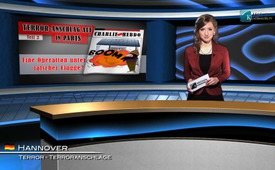 "Charlie Hebdo" à Paris (Partie2) - Une opération sous faux pavillon ?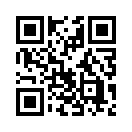 Moi aussi, je vous souhaite la bienvenue à notre commentaire médiatique d’aujourd’hui sur les attaques terroristes contre la rédaction du journal satirique Charlie Hebdo à Paris, le 7 janvier 2015.Un grand merci au studio de Karlsruh. Moi aussi, je vous souhaite la bienvenue à notre commentaire médiatique d’aujourd’hui sur les attaques terroristes contre la rédaction du journal satirique Charlie Hebdo à Paris, le 7 janvier 2015. Dans cette deuxième partie nous allons centrer notre attention sur la question de savoir si cet attentat est réellement un attentat terroriste des islamistes fondamentalistes, ou s’il pourrait éventuellement s’agir une fois de plus  d’une opération sous faux pavillon, comme différents commentateurs le démontrent déjà ! Les attentats terroristes contre les tours jumelles du 11 septembre 2001 sont connues pour être un exemple classique d’une action nommée en anglais false flag, en français « opération sous faux pavillon ». Selon la plupart des experts et  de leurs innombrables études et preuves, ces opérations aurait été mise en scène par le gouvernement US lui-même et les services secrets, pour ensuite le mettre sur le dos des fondamentalistes islamistes, en particulier Al Qaïda.  KlagemauerTV en a déjà souvent parlé. Ces attentats ont eu entre autre pour conséquence la soi-disant lutte contre le terrorisme, qui jusqu’à aujourd’hui a légitimé des guerres atroces avec plus de 1,7 millions de victimes de guerre. 
Dans le cas de l’attentat terroriste contre «  Charlie Hebdo », quelles sont les indications qui convergent en direction d’une opération « sous faux pavillon » ? La plus évidente est le fait que les enquêteurs français auraient retrouvé la carte d’identité d’un des tireurs-fous dans la voiture des fugitifs. Suite à cela, les enquêteurs ont publié les noms des auteurs présumés. Il s’agit de deux frères qui auraient apparemment des liens avec un groupe qui aurait recruté en France des djihadistes pour le combat en Irak. Cela ressemble vraiment à un agencement de preuves comme cela a  déjà été souvent le cas pour d’autres mises en scène  d’attaques terroristes. Cela nous rappelle particulièrement le passeport du 11 septembre, qui a été retrouvé totalement intact après la catastrophe dans les décombres du World Trade Center – une impossibilité selon la physique.
D’autres incohérences s’ajoutent à celle-ci, en ce qui concerne les deux frères. Un témoin, qui a vu les deux criminels, les décrit comme « grands et noirs ». D’après la carte d’identité, le frère aîné ne mesure cependant qu’un mètre soixante-neuf. Un ancien avocat le décrit dans les médias français comme étant un petit voyou naïf qui aimait la musique rap et qui courait après les filles. Il ne semblait pas être un fondamentaliste convaincu. De son frère cadet on ne sait pas grand-chose hormis le fait qu’il aurait un casier judiciaire vierge.
Cette description des auteurs présumés n’indique pas vraiment qu’il s’agit de tueurs professionnels lourdement armés comme ceux de l’attaque terroriste à Paris, où ils ont été à l’œuvre dans les locaux de la rédaction du journal satirique pendant seulement 5 minutes avec précision et discipline. Chez nous à Kla-tv, des commentaires nous ont été envoyés qui en raison du professionnalisme de l’attentat, soupçonnent qu’il pourrait s’agir non pas de terroristes, mais de militaires entraînés spécialistes des services secrets. 
Une autre incohérence s’est révélée, concernant le troisième terroriste qui a été accusé d’avoir conduit le véhicule des fugitifs. Pourtant d’après plusieurs témoins oculaires cette personne ne se trouvait même pas à Paris au moment des faits.
De plus, nous attirons l’attention sur les enregistrements vidéo du lieu du crime. Une courte vidéo montre comment le tireur-fou tire une rafale sur un policier couché au sol. Pourtant on ne voit ni sang ni blessure. Cela pourrait aussi être la raison pour laquelle cette vidéo a été enlevée de YouTube avec comme prétexte (je cite) : parce que le contenu choquant et abject enfreint les lignes directives de YouTube. 
Pour finir, encore deux indications qui ont été envoyées sur Kla-tv. Celles-ci fournissent de possibles explications disant pourquoi justement la France doit être punie par le terrorisme et dressée contre l’islam. Premièrement début décembre 2014, le parlement français a prononcé la reconnaissance d’un Etat palestinien indépendant. Dès avant le vote, le premier ministre israélien Netanyahu a mis en garde, je cite : « La reconnaissance d’un Etat palestinien par la France serait une grave erreur. » Deuxièmement, le président  français François Hollande s’est opposé aux sanctions politiques américaines contre la Russie, je cite : « Les sanctions doivent être levées pour que des progrès aient lieu », a dit Hollande et il a fait allusion à la rencontre au sommet planifiée le 15 janvier dans la capitale casaque
Mesdames et messieurs, voilà jusqu’à présent les contre voix les plus importantes au sujet des attaques terroristes de Paris contre la revue satirique Charlie Hebdo. Ceci montre d’autres liens de cause à effet et une autre image que celle qui nous est transmise par la presse occidentale. Des similitudes avec le 11 septembre ne sont pas à négliger. A l’époque il s’agissait d’une opération sous faux pavillon comme cela a déjà été mentionné par beaucoup d’experts et leurs innombrables preuves. La terreur organisée par l’Etat a été utilisée pour atteindre des buts bien précis. Restez avec nous sur Kla-tv pour connaître régulièrement plus de liens de cause à effet et pour découvrir les arrière-plans des événements mondiaux actuels.
Aurevoir.de dd.Sources:http://alles-schallundrauch.blogspot.ch/2015/01/frankreich-wer-wind-sat-wird-sturm.html
http://www.ippnw.de/commonFiles/pdfs/Frieden/Body_Count_Opferzahlen2012.pdf
http://www.heise.de/newsticker/meldung/Terror-Anschlag-in-Paris-De-Maiziere-fuer-Loeschung-von-Youtube-Videos-2513252.html
http://www.iknews.de/2015/01/08/charlie-hebdo-die-neugeburt-des-klassenfeindes/
http://www.mahnwache-hamburg.de/2015/01/07/angriff-von-durch-frankreich-erschaffene-terroristen-auf-paris/
http://alles-schallundrauch.blogspot.ch/2015/01/die-offizielle-charlie-hebdo-story.htmlCela pourrait aussi vous intéresser:#France - www.kla.tv/France

#AttentatsTerroristes - terroristes - www.kla.tv/AttentatsTerroristes

#CharlieHebdo-fr - Attentat contre Charlie Hebdo - www.kla.tv/CharlieHebdo-frKla.TV – Des nouvelles alternatives... libres – indépendantes – non censurées...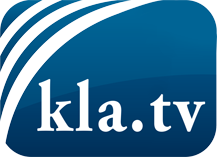 ce que les médias ne devraient pas dissimuler...peu entendu, du peuple pour le peuple...des informations régulières sur www.kla.tv/frÇa vaut la peine de rester avec nous! Vous pouvez vous abonner gratuitement à notre newsletter: www.kla.tv/abo-frAvis de sécurité:Les contre voix sont malheureusement de plus en plus censurées et réprimées. Tant que nous ne nous orientons pas en fonction des intérêts et des idéologies de la système presse, nous devons toujours nous attendre à ce que des prétextes soient recherchés pour bloquer ou supprimer Kla.TV.Alors mettez-vous dès aujourd’hui en réseau en dehors d’internet!
Cliquez ici: www.kla.tv/vernetzung&lang=frLicence:    Licence Creative Commons avec attribution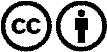 Il est permis de diffuser et d’utiliser notre matériel avec l’attribution! Toutefois, le matériel ne peut pas être utilisé hors contexte.
Cependant pour les institutions financées avec la redevance audio-visuelle, ceci n’est autorisé qu’avec notre accord. Des infractions peuvent entraîner des poursuites.